FICHA DE INSCRIÇÃO DO ARENA FIGHT - OPEN LIMOEIRO DE JIU-JITSU – 22/07/18 – Limoeiro do Norte - Ce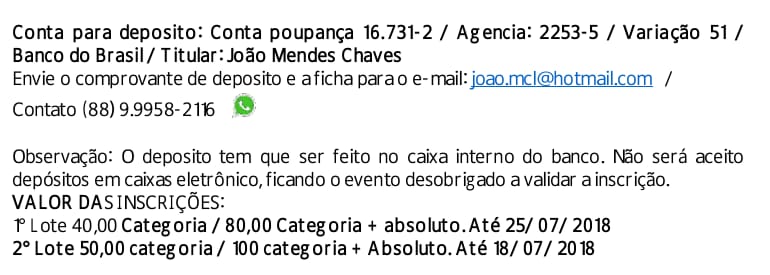 NOMEIDADECATEGORIAPESO C/KIMONOAbsolutoFAIXAACADEMIA / EQUIPE010203040506070809101112131415